Деятельность по оказанию услуг перевозки пассажиров легковым такси регулируется следующими нормативными правовыми актами:- Гражданский кодекс Российской Федерации (далее - ГК РФ);- Федеральный закон от 08.11.2007 №259-ФЗ "Устав автомобильного транспорта и городского наземного электрического транспорта" (далее – Устав);- Федеральный закон от 21.04.2011 №69-ФЗ "О внесении изменений в отдельные законодательные акты Российской Федерации» (далее - №69-ФЗ);- Закон Российской Федерации от 07.02.1992 №2300-1 «О защите прав потребителей» (далее – Закон №2300-1);- Постановление Правительства Российской Федерации от 14.02.2009 № 112 «Об утверждении Правил перевозок пассажиров и багажа автомобильным транспортом и городским наземным электрическим транспортом» (далее – Правила перевозки пассажиров).Перевозка пассажиров и багажа легковым такси осуществляется на основании публичного договора фрахтования, заключаемого фрахтователем непосредственно с водителем легкового такси или путем принятия к выполнению фрахтовщиком заказа фрахтователя.Заказ фрахтователя принимается с использованием любых средств связи, а также по месту нахождения фрахтовщика или его представителя. Иными словами, заказ такси через сервисы «Яндекс такси», «Поехали» и т.п. также регулируется указанными нормативными актами.Обязанности таксомоторной службы:1. Принять заказ и сообщить Вам номер заказа.2. Сообщить местонахождение, государственный регистрационный знак, марку и цвет кузова легкового такси, а также фамилию, имя и отчество водителя и фактическое время подачи легкового такси.3. Сообщить сумму оплаты за проезд.ВАЖНО! Увеличение тарифа в случае, если Вы просите водителя такси заехать в определенное место, остановиться где – нибудь, просите его подождать и т.п., является законным. Однако, водитель обязан Вас предупредить об этом и назвать окончательную плату за проезд.Транспортное средство должно быть оборудовано опознавательным фонарем оранжевого цвета, иметь цветографическую схему, представляющая собой композицию из квадратов контрастного цвета, расположенных в шахматном порядке.Также на передней панели легкового такси справа от водителя размещается информация о наименование фрахтовщика, об условиях оплаты за пользование легковым такси, наименование, адрес и контактные телефоны органа, обеспечивающего контроль за осуществлением перевозок пассажиров и багажа, визитная карточка водителя с фотографией;Необходимые документы для перевозки граждан в такси:- лицензия на осуществление деятельности фирмы;- документ, подтверждающий принадлежность авто конкретному оператору таксомоторной службы;При желании, пассажир может потребовать предъявить эти документы. Также гражданин, перед поездкой вправе поинтересоваться о водительском стаже и медицинских показаниях.Водитель такси несет ответственность за сохранность здоровья и жизни своих пассажиров.Также в обязанности водителя входит:- быть вежливым с попутчиками;- открывать/закрывать двери, проверять надежность авто и комфорт пассажиров перед началом поездки;- оказывать помощь при погрузке и выгрузке багажа;- перед отправлением еще раз озвучить сумму оплаты за проезд- перевозить граждан по согласованному маршруту. Изменение маршрута допустимо только с согласия пассажира;- предупредить о размере доплаты при стоянке авто или изменении маршрута (пункта назначения);- перевозить попутчиков только с согласия пассажиров;- сообщать о забытых вещах в салоне авто дежурному диспетчеру;- в момент оплаты выдать гражданам чек.Водитель такси вправе отказать в перевозке, если:- попутчик находится под воздействием наркотических веществ или алкоголя;- при агрессивном поведении гражданина;- если размер и вес багажа превышают допустимые нормы, а также может испачкать салон авто;- при перевозке животного без контейнера и намордника;- если пассажир отказывается доплачивать за перевозку при изменении маршрута или пункта назначения.ВАЖНО! В легковом такси разрешается провозить в качестве ручной клади вещи, которые свободно проходят через дверные проемы, не загрязняют и не портят сидений, не мешают водителю управлять легковым такси и пользоваться зеркалами заднего вида. А багаж перевозится в багажном отделении легкового такси, при этом габариты багажа должны позволять осуществлять его перевозку с закрытой крышкой багажного отделения.Пассажиры такси вправе:- требовать безопасности во время проезда (просить водителя сбавить скорость, если он нарушил ПДД);- требовать соблюдения маршрута;- взыскать компенсацию в следствие причинения вреда здоровью или имуществу.Пассажир такси обязан:- пристегнуть ремень безопасности;- четко указывать адрес места жительства и конечный пункт прибытия;- оплатить проезд, согласно расценкам службы такси.Пассажиру такси запрещается:- Отвлекать водителя - Громко разговаривать в салоне;- Курить или употреблять спиртные напитки;- Открывать окна авто без разрешения.Информацию подготовил юрисконсульт филиала ФБУЗ «Центр гигиены и эпидемиологии в Иркутской области» в У-ОБОПросвирнина Д.К.Ждем Вас по адресу:В нашем филиале вы можете получить квалифицированную юридическую помощь по всем интересующим Вас вопросам в сфере защиты прав потребителей.Консультирование осуществляется на личном приеме, по телефону.Консультация проводится БЕСПЛАТНО!!!!Пишем исковые заявления, претензии, жалобы в гос. органы.По государственному заданию претензия и исковое заявление оформляетсяБЕСПЛАТНО!!!!ФБУЗ «Центр гигиены и эпидемиологии в Иркутской области»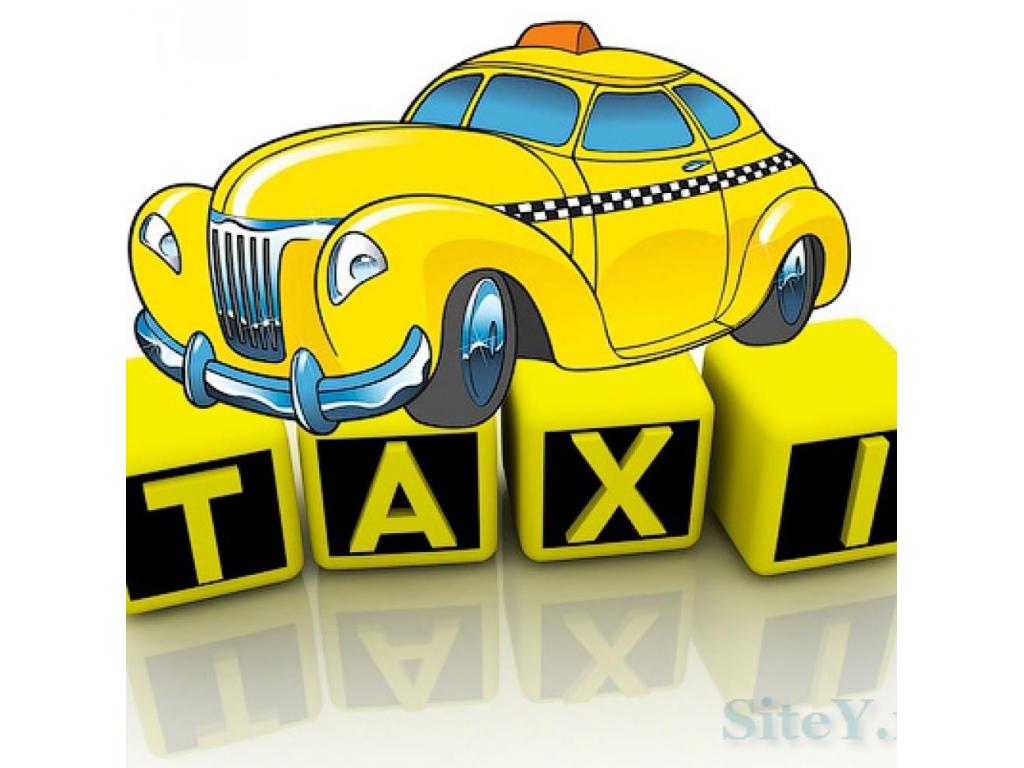 Права и обязанности водителей и пассажиров таксиКонсультационный центр, пункты для потребителейп.Усть-Ордынский, пер.1-ый Октябрьский, 12  тел.8 (395-41) 3-10-78  